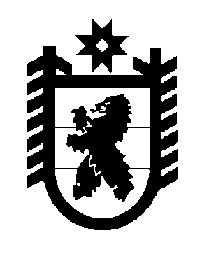 Российская Федерация Республика Карелия    ПРАВИТЕЛЬСТВО РЕСПУБЛИКИ КАРЕЛИЯПОСТАНОВЛЕНИЕот  15 ноября 2017 года № 405-Пг. Петрозаводск О внесении изменения в постановление Правительства 
Республики Карелия от 4 июля 2015 года № 203-ППравительство Республики Карелия п о с т а н о в л я е т:Внести в графу «Индивидуализирующие характеристики имущества» приложения 2 к постановлению Правительства Республики Карелия                     от 4 июля 2015 года № 203-П «О разграничении имущества, находящегося в муниципальной собственности Найстенъярвского и Поросозерского сельских поселений» (Собрание законодательства Республики Карелия, 2015, № 7,                   ст. 1374) изменение, заменив цифры «307» цифрами «198,2».           Глава Республики Карелия                                                                  А.О. Парфенчиков    